先之技能证书申请表个人资料个人资料个人资料个人资料个人资料姓    名                         出生年月身份证号移动电话电子邮箱毕业院校目前职位起止年月现就职单位办公电话曾任职位起止年月曾任单位名称最高学历证书级别（请在您申请报考的证书级别前打√）证书级别（请在您申请报考的证书级别前打√）证书级别（请在您申请报考的证书级别前打√）证书级别（请在您申请报考的证书级别前打√）证书级别（请在您申请报考的证书级别前打√）中级技能证书中级技能证书□前厅    □客房    □餐饮□前厅    □客房    □餐饮□前厅    □客房    □餐饮高级技能证书高级技能证书□前厅    □客房    □餐饮□前厅    □客房    □餐饮□前厅    □客房    □餐饮酒店人力资源管理师证书酒店人力资源管理师证书□人力资源管理师   □人力资源管理师   □人力资源管理师   酒店新媒体运营师证书酒店新媒体运营师证书□新媒体运营师 □新媒体运营师 □新媒体运营师 国家一星级品酒与侍酒认证证书国家一星级品酒与侍酒认证证书□国家一星级品酒与侍酒认证证书□国家一星级品酒与侍酒认证证书□国家一星级品酒与侍酒认证证书证书学习费用证书学习费用证书学习费用证书学习费用证书学习费用证书级别证书级别证书及学习费用证书及学习费用证书及学习费用中级技能证书中级技能证书RMB 1580RMB 1580RMB 1580高级技能证书高级技能证书RMB 1980RMB 1980RMB 1980酒店人力资源管理师证书酒店人力资源管理师证书RMB 1980RMB 1980RMB 1980酒店新媒体运营师证书（初级）酒店新媒体运营师证书（初级）RMB 799RMB 799RMB 799国家一星级品酒与侍酒认证证书国家一星级品酒与侍酒认证证书RMB 680RMB 680RMB 680认证协议 认证协议 认证协议 认证协议 认证协议 我保证本人所提供信息的准确性和真实性，并接受先之技能证书对我的教育、就业、职业发展的情况进行调查。如果申请通过，我将在规定时间之内完成所有学习及考试，逾时未参加考试，我将重新申请及付费。（注：技能证书中级30天、高级和人力资源管理师60天、新媒体运营师20天、国家一星级品酒与侍酒认证证书30天之内完成网络考试，逾时未参加考试，我将重新申请及付费。） 签名：                                                               申请日期：                       .我保证本人所提供信息的准确性和真实性，并接受先之技能证书对我的教育、就业、职业发展的情况进行调查。如果申请通过，我将在规定时间之内完成所有学习及考试，逾时未参加考试，我将重新申请及付费。（注：技能证书中级30天、高级和人力资源管理师60天、新媒体运营师20天、国家一星级品酒与侍酒认证证书30天之内完成网络考试，逾时未参加考试，我将重新申请及付费。） 签名：                                                               申请日期：                       .我保证本人所提供信息的准确性和真实性，并接受先之技能证书对我的教育、就业、职业发展的情况进行调查。如果申请通过，我将在规定时间之内完成所有学习及考试，逾时未参加考试，我将重新申请及付费。（注：技能证书中级30天、高级和人力资源管理师60天、新媒体运营师20天、国家一星级品酒与侍酒认证证书30天之内完成网络考试，逾时未参加考试，我将重新申请及付费。） 签名：                                                               申请日期：                       .我保证本人所提供信息的准确性和真实性，并接受先之技能证书对我的教育、就业、职业发展的情况进行调查。如果申请通过，我将在规定时间之内完成所有学习及考试，逾时未参加考试，我将重新申请及付费。（注：技能证书中级30天、高级和人力资源管理师60天、新媒体运营师20天、国家一星级品酒与侍酒认证证书30天之内完成网络考试，逾时未参加考试，我将重新申请及付费。） 签名：                                                               申请日期：                       .我保证本人所提供信息的准确性和真实性，并接受先之技能证书对我的教育、就业、职业发展的情况进行调查。如果申请通过，我将在规定时间之内完成所有学习及考试，逾时未参加考试，我将重新申请及付费。（注：技能证书中级30天、高级和人力资源管理师60天、新媒体运营师20天、国家一星级品酒与侍酒认证证书30天之内完成网络考试，逾时未参加考试，我将重新申请及付费。） 签名：                                                               申请日期：                       .报名方法报名方法报名方法报名方法报名方法1、请仔细阅读并正确完整填写所有内容,并请回传该表格至传真：0571-87205521，邮箱：zuoyijun@dfwsgroup.com .2、收到审核信息后，请将考核及证书费用的银行汇款凭证截图发送至学习顾问，即可参加网络多媒体学习。3、在接到入学通知书后，相关手续办理请咨询先之客服热线：400-826-1212（9：00-18：00）。1、请仔细阅读并正确完整填写所有内容,并请回传该表格至传真：0571-87205521，邮箱：zuoyijun@dfwsgroup.com .2、收到审核信息后，请将考核及证书费用的银行汇款凭证截图发送至学习顾问，即可参加网络多媒体学习。3、在接到入学通知书后，相关手续办理请咨询先之客服热线：400-826-1212（9：00-18：00）。1、请仔细阅读并正确完整填写所有内容,并请回传该表格至传真：0571-87205521，邮箱：zuoyijun@dfwsgroup.com .2、收到审核信息后，请将考核及证书费用的银行汇款凭证截图发送至学习顾问，即可参加网络多媒体学习。3、在接到入学通知书后，相关手续办理请咨询先之客服热线：400-826-1212（9：00-18：00）。1、请仔细阅读并正确完整填写所有内容,并请回传该表格至传真：0571-87205521，邮箱：zuoyijun@dfwsgroup.com .2、收到审核信息后，请将考核及证书费用的银行汇款凭证截图发送至学习顾问，即可参加网络多媒体学习。3、在接到入学通知书后，相关手续办理请咨询先之客服热线：400-826-1212（9：00-18：00）。1、请仔细阅读并正确完整填写所有内容,并请回传该表格至传真：0571-87205521，邮箱：zuoyijun@dfwsgroup.com .2、收到审核信息后，请将考核及证书费用的银行汇款凭证截图发送至学习顾问，即可参加网络多媒体学习。3、在接到入学通知书后，相关手续办理请咨询先之客服热线：400-826-1212（9：00-18：00）。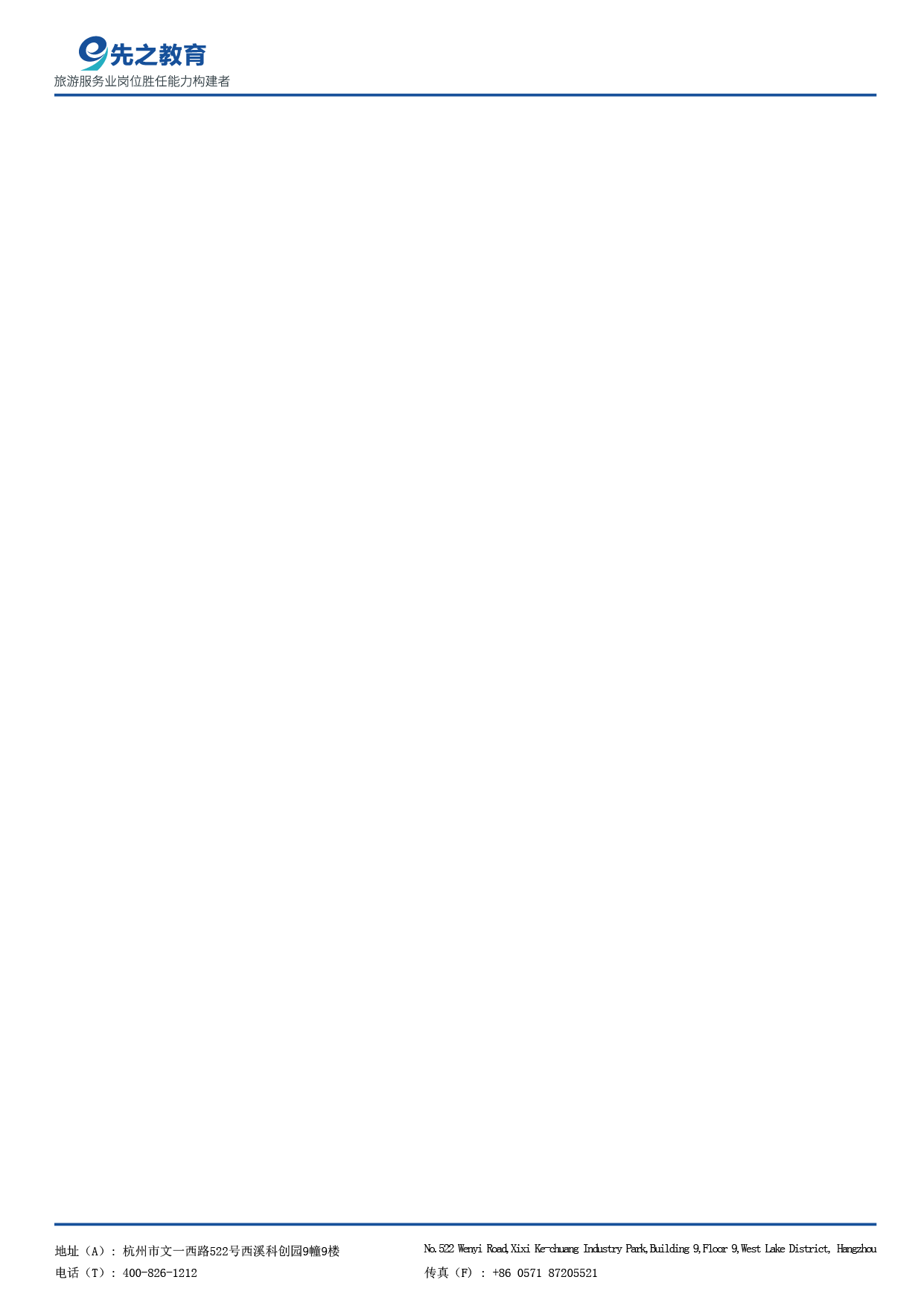 